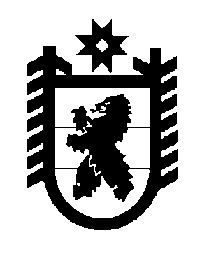 Российская Федерация Республика Карелия    ПРАВИТЕЛЬСТВО РЕСПУБЛИКИ КАРЕЛИЯРАСПОРЯЖЕНИЕот  21 сентября 2016 года № 733р-Пг. Петрозаводск В соответствии с частью 4 статьи 3, пунктом 1 статьи 4 Федерального закона от 21 декабря 2004 года № 172-ФЗ «О переводе земель или земельных участков из одной категории в другую» отказать Великодворскому Вячеславу Олеговичу в переводе земельного участка, имеющего кадастровый номер 10:12:0022202:1843,  площадью 190000 кв. м (местоположение: Республика Карелия, Лахденпохский район, район                      п. Парконмяки),   из состава земель запаса в земли сельскохозяйственного назначения в связи с ограничениями по заявленному в ходатайстве использованию прибрежной защитной полосы озера Пайкъярви, установленными статьей 65 Водного кодекса Российской Федерации.           Глава Республики Карелия                                                                  А.П. Худилайнен   